Entry FormHelen and Leon Sperling Holocaust Education Essay ContestStudent Name:							Telephone number:Email address:Sponsoring teacher:Email address:School name:Telephone number:•Submit completed application and essay to: Anneyoss@gmail.com•Deadline for submission is March 31, 2023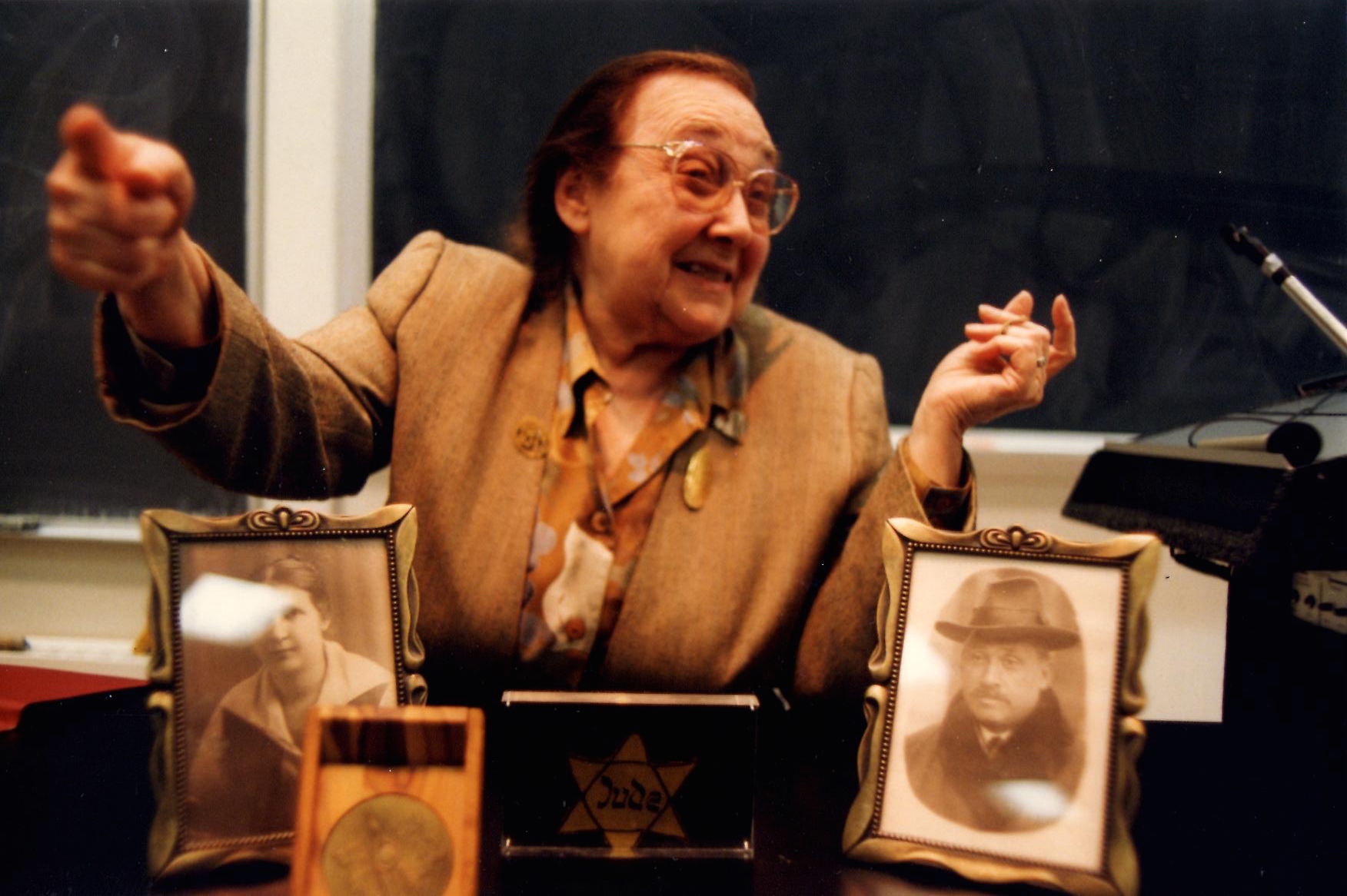 